KAYSERİ ÜNİVERSİTESİ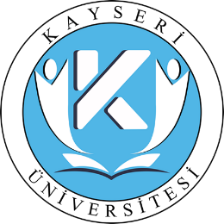 SOSYAL BİLİMLER MESLEK YÜKSEKOKULUAKADEMİK YÜKSELTME VE ATAMA ÖLÇÜTLERİNİNSAĞLANIP SAĞLANMADIĞINA İLİŞKİNDEĞERLENDİRME KOMİSYON RAPORU(DOKTOR ÖĞRETİM ÜYESİ KADROSU)Unvanı, Adı ve Soyadı :Başvurulan Kadro / İlan No :Başvurulan Bölüm :Sosyal Bilimler Meslek Yüksekokulunda Doktor Öğretim Üyesi kadrosuna atanmada aranacak ölçütlere göre;Tarih: Madde I-A) Ortak Şartlar (Tüm Birimler) 1. bendi gereği; Doktora unvanını ilgili alanda almış olmak.Adayın doktora yaptığı üniversite, enstitü,  program belitilerek, mezuniyet tarihi ile ilgili alanda doktora unvanını alıp almadığı hususları açıklanmalıdır.   SAĞLAMAKTADIR SAĞLAMAMAKTADIRMadde I-A) Ortak Şartlar (Tüm Birimler) 2. bendi gereği; Yükseköğretim Kurumları Yabancı Dil (YÖKDİL) veya YDS sınavından; Meslek Yüksekokulu kadrosuna yapılacak atamalar için en az 65 (altmış beş) puan ya da eşdeğeri kabul edilen bir dil sınavından en az 65 (altmış beş) puanın muadili bir puan almış olmak.Adayın Yabancı Dil puanı ile ilgili olarak; sınavın adı, sınavın dönemi, sınav tarihi ve sınav sonucu belirtilmelidir.   SAĞLAMAKTADIR SAĞLAMAMAKTADIRMADDE I-F) Sosyal Bilimler Meslek Yüksekokulunun tüm bölümlerinde Doktor Öğretim Üyesi Kadrosuna Atanabilmek için; Aşağıdaki (a,b,c) şartlardan en az birini sağlamış olmak.a) En az 1 (bir) tanesi uluslararası indekslerde taranan hakemli dergilerde olmaküzere toplamda en az 2 (iki) makale türünde yayın yapmış olmak.Adayın, uluslararası indekslerde taranan hakemli dergilerde ve diğer hakemli dergilerde yayımlanmış araştırma makaleleri hakkında bilgi verilmelidir.b) Doktora derecesini aldıktan sonra veya doktora sırasında yurtdışında ilgili veya görevlendirildiği bilim alanında en az 3 (üç) ay süre ile bir Yükseköğretim veya Araştırma Kurumunda çalışmış veya araştırmalarda bulunmuş olmak veilaveten Tablo 1a ve 2’den en az 50 (elli) puan almış olmakAdayın doktora unvanı aldıktan sonra veya doktora sırasında, yurtdışında hangi Yükseköğretim veya Araştırma Kurumuında ne zaman ve ne kadar süreyle çalıştığı veya araştırmada bulunduğu açıklanmalıdır. Adayın, Tablo 1a’dan  ve Tablo 2’den almış olduğu puanlar ile  toplam puanı belirtilmelidir.c) Alan indekslerinde taranan dergilerde en az 2 (iki) makale türünde yayın yapmış olmak ve ilaveten Tablo 1a ve 2’den en az 50 (elli) puan almış olmak. Adayın, alan indekslerinde taranan dergilerde yayımlanmış araştırma makaleleri hakkında bilgi verilmelidir. Adayın, Tablo 1a’dan  ve Tablo 2’den almış olduğu puanlar ile  toplam puanı belirtilmelidir.   SAĞLAMAKTADIR SAĞLAMAMAKTADIR SAĞLAMAKTADIR SAĞLAMAMAKTADIR SAĞLAMAKTADIR SAĞLAMAMAKTADIRAday, Akademik Yükseltme ve Atama Ölçütlerine göre; Doktor Öğretim Üyesi kadrosuna atanabilmek için yürürlükteki gerekli asgari koşulları, SAĞLAMAKTADIR SAĞLAMAMAKTADIRAÇIKLAMA: Gerekli görülen ilave bilgiler ve açıklamalar varsa bu alana yazılmalıdır.Başkan                                                             Üye                                                                     Üye                      AÇIKLAMA: Gerekli görülen ilave bilgiler ve açıklamalar varsa bu alana yazılmalıdır.Başkan                                                             Üye                                                                     Üye                      